Đăng ký lần đầu(Bản setup 4.0.18.0)Mục đích: Phục vụ cho các trường hợp ký hợp đồng vBHXH với Viettel mà chưa có Mã đơn vị do cơ quan BHXH cấp. Phạm vi: Chỉ áp dụng cho các đơn vị trên địa bàn Hà NộiB1: Lên trang web: viettel-ca.vn >> menu Download >> Tải phần mềm vBHXH mới nhất về >> sau đó giải nén và cài đặt phần mềm vào máy tính >> mở phần mềm như hình dưới 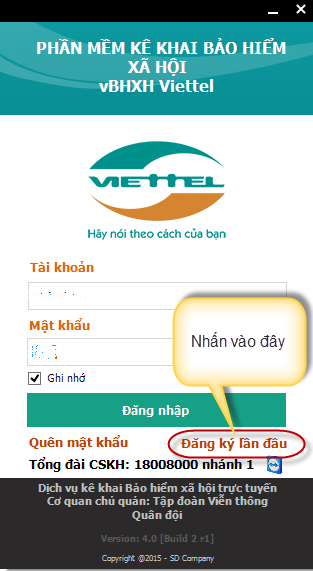 B2: Nhấn vào link “Đăng ký lần đầu” và thực hiện nhập các thông tin cần thiết:Tab Thông tin cơ bản:Mã số thuế/ Mã NSNN: Nhập mã số thuế của đơn vịTên đơn vị: Nhập đầy đủ tên đơn vịTên đơn vị tiếng anh( nếu có): Nhập tên đơn vị bằng tiếng anh ( nếu có)Địa chỉ đơn vị: Ghi địa chỉ của đơn vịĐiện thoại đơn vị: Ghi số điện thoại của đơn vị ( lưu ý ghi đúng số điện thoại)Email đơn vị: Nhập địa chỉ email của đơn vịLoại hình đối tượng: Chọn Cá nhân hoặc tổ chứcPhương thức nhận kết quả: chọn Nhận tại CQBH hoặc Qua bưu điệnĐịa chỉ đăng ký kinh Doanh: Nhập nơi đăng ký giấy phép kinh DoanhLoại hình đơn vị: Ghi các loại hình của đơn vị như: Cơ quan hành chính, Đảng, đoàn; Sự nghiệp công lập; Sự nghiệp ngoài công lập; Doanh nghiệp nhà nước; Doanh nghiệp ngoài nhà nước; Doanh nghiệp có vốn đầu tư nước ngoài; Hợp tác xã; Tổ hợp tác; hộ kinh Doanh cá thể; Văn phòng đại diện, tổ chức quốc tế.Số quyết đinh thành lập: Nhập số quyết định thành lậpPhương thức đóng: Chọn 1 tháng, 3 tháng, 6 thángNgày thành lập: ghi ngày thành lập công tyNgày đăng ký: Ghi ngày đăng ký trên giấy phép kinh doanhNơi cấp quyết định: Nhập Tên cơ quan cấp quyết định thành lập/giấy phép kinh Doanh cho đơn vịNội dung: Ghi nội dung yêu cầuChọn file kèm theo (.pdf): Giấy phép thành lập DN hoặc bản đăng ký kinh doanh (tối đa 7MB)Hồ sơ kèm theo: Kê chi tiết, số lượng các giấy tờ gửi kèmNgười giao dịch BHXH: Nhập họ tên người giao dịch BHXH của đơn vịĐiện thoại liên hệ: Nhập số điện thoại liên hệ của người giao dịch BHXHTỉnh/Thành phố: Chọn tỉnh thành phố đăng ký BHXHCơ quan BHXH: chọn cơ quan BHXH quản lý thuộc tỉnh đã chọn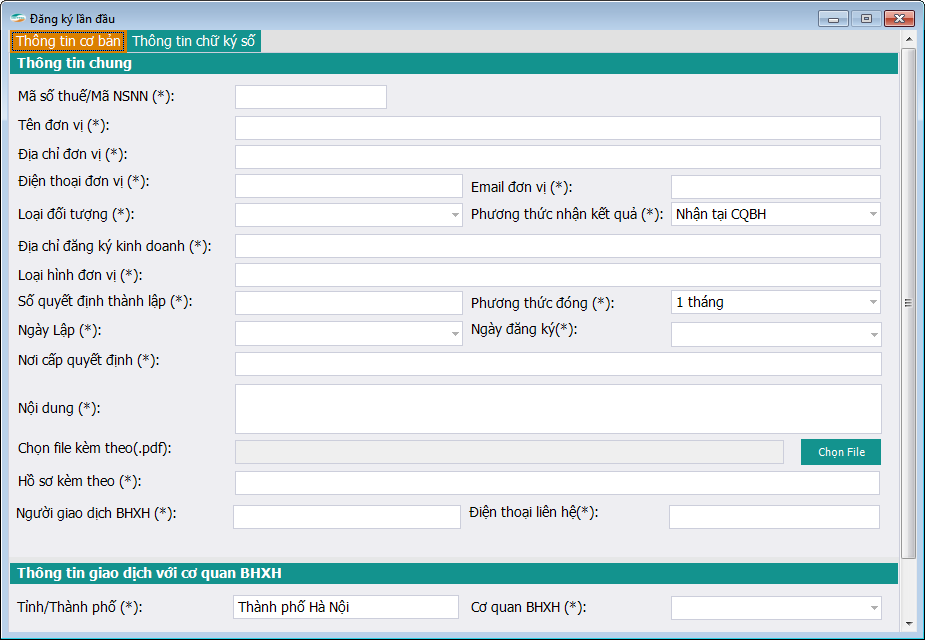 Tab Thông tin chữ ký số:Click chọn chứng thư số: để chọn chứng thư số đúng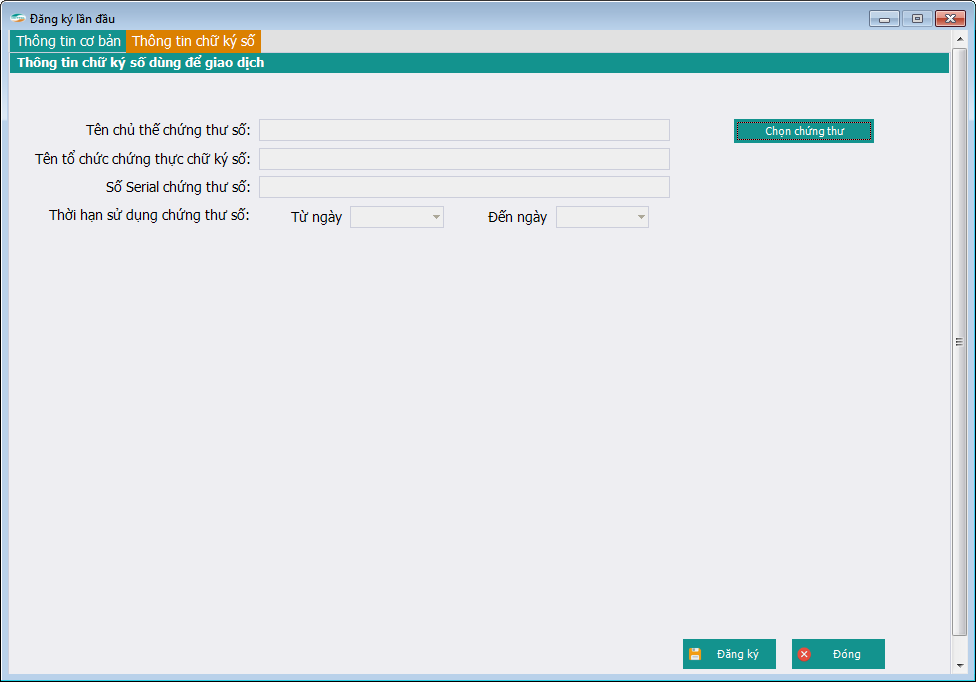 B3: Nhấn  “Đăng ký” để gửi yêu cầu sang BHXH Hà NộiB4: Theo dõi email đăng ký để nhận kết quả xử lý từ BHXH trả về qua mail